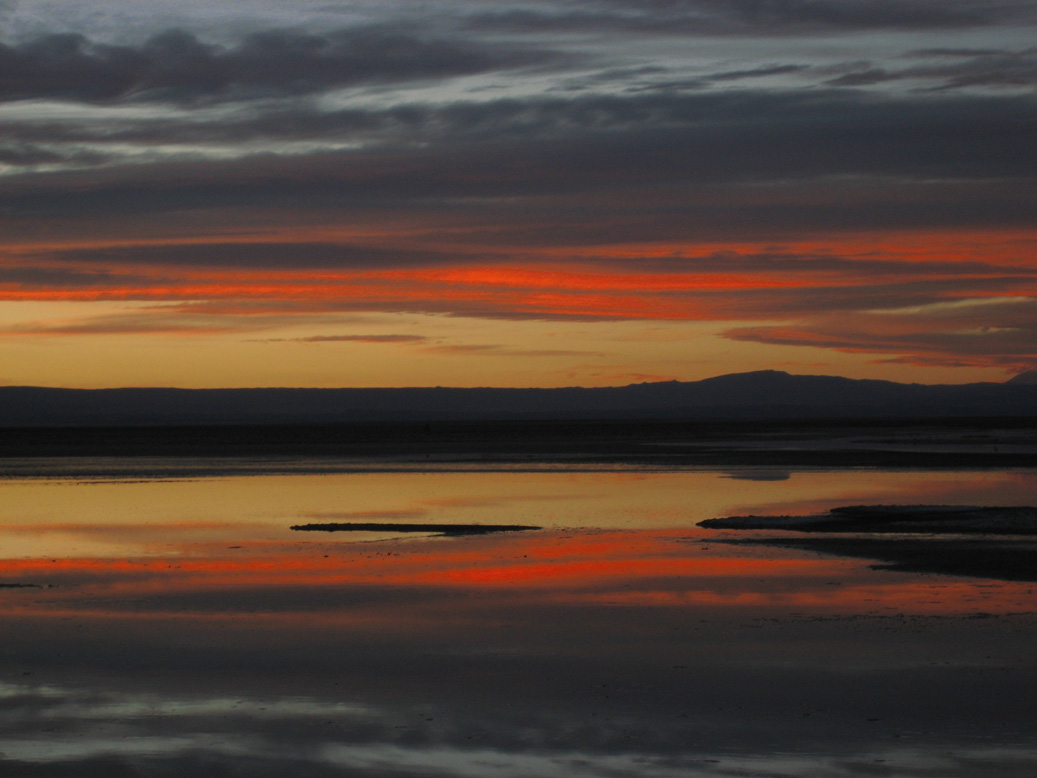 Curso-retiro cuyo contenido será entregado por la teóloga Manuela Pedra Pitar, Doctora en Teología por la Facultad de Teología de Catalunya (España) y experta en acompañamiento de personas y grupos.